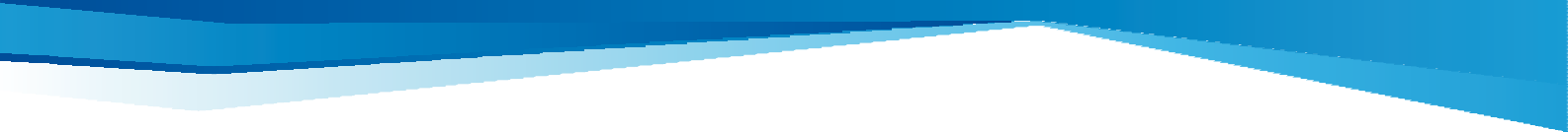 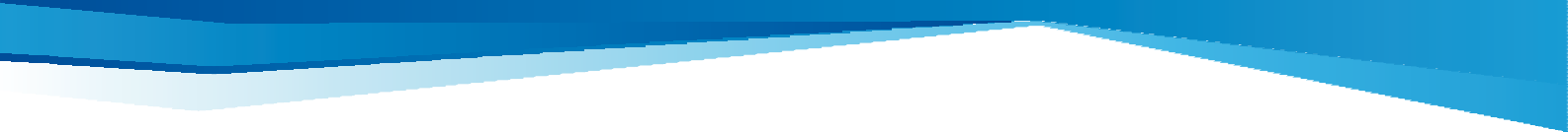 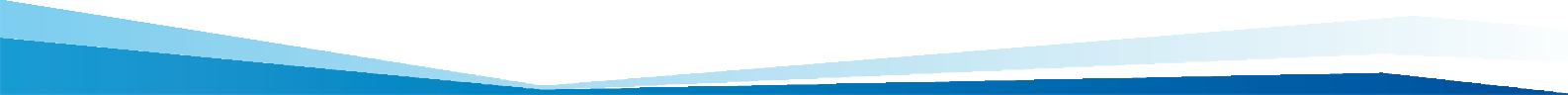 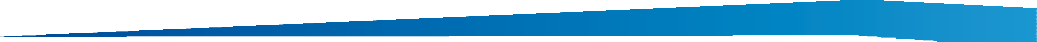 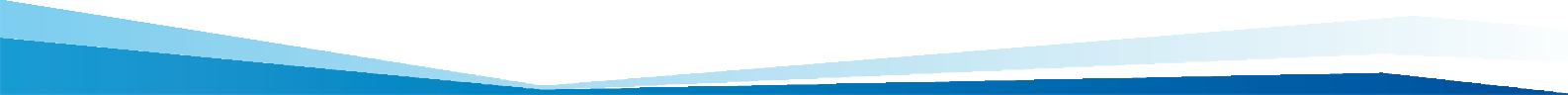 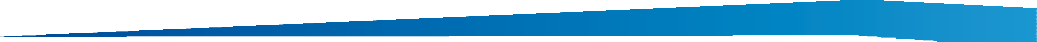 Revista CuidarteTítulo língua original (Times New Roman 12 ponto, Bold, tipo de frase, máximo 12 palavras usam letras maiúsculas somente no início da frase)Título em inglês Título em outro idioma (espanhol)Primeiro Autor1 (Nomes e Apelidos/ Times new Roman 12 point, Bold, Italics), Segundo Autor2...1 Afiliação institucional, Cidade, País. E-mail.  ORCID. Cvlac Link (para autores colombianos).2 Afiliação Institucional, Cidade, País. E-mail.  ORCID Cvlac Link (para autores colombianos).(indicando o autor correspondente)Conflitos de interesse: Declaração expressa dos autores.  Informações sobre financiamento: Entidade ou entidades financiadoras e nome do projeto associado no qual o artigo está baseado. (Em caso de não ter financiamento, favor mencioná-lo). Agradecimentos: se houver, favor mencioná-lo.